PIA BARESCHSchauspielerin – Sängerin – Sprecherin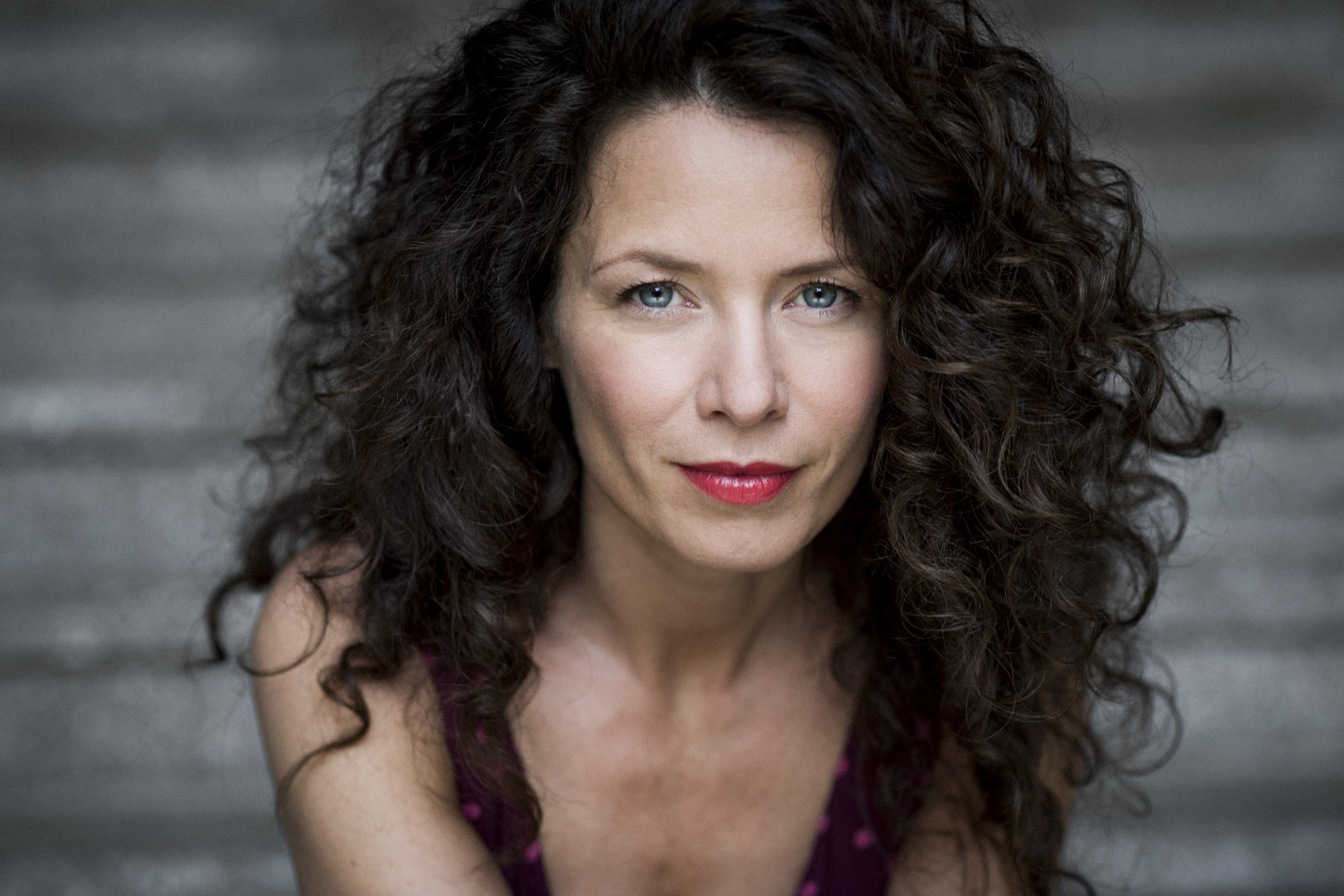 Geboren: 09.01.1974, WienNationalität: ÖsterreichWohnort: Wien, München, Berlin Größe: 170 m, Statur: sportlich/schlankHaarfarbe: braun  Augenfarbe: blauSprachen: Deutsch*, Englisch, Spanisch, Französisch (Grundkenntnisse) Dialekte: WienerischBesondere Fähigkeiten:  Gesang (Alt), Gitarre, Standard Tänze, Skifahren, Tennis, SchlittschuhAusbildung:  Schauspielstudium am Konservatorium der Stadt Wien (1993-1997) Musicallehrgang an der Hochschule für Musik und Darstellende Kunst, Wien (1992 bis 1993)  Kameratraining und Schauspiel bei M.K. Lewis und Cherie Franklin, Los Angeles (1997) Jazzgesang Workshops in Zeillern und Scheibbs (A) und Peruggia (I) (1990, 1991, 1992) Sprecherausbildung an der Schule des Sprechens, Wien (2010) Film/TV (Auswahl)2019   MEIBERGER 2 – Im Kopf des Täters  / Mona Film, Tivoli Film / ZDF, ORF2017   BALANCEAKT  Regie: Vivian Naefe / Mona Film, Tivoli Film / ZDF, ORF2017   TATORT  Regie: Barbara Eder / Dor Film / ORF2017   ROSENHEIM-COPS  Regie: Tom Zenker / Bavaria Fernsehproduktion / ZDF2017   BEGEGNUNG (HR)  Regie: Matteo Sanders / Kurzfilm2014    SOKO KITZBÜHEL  Regie: Rainer Hackstock / beo Film / ORF, ZDF2014	  MORE THAN ENEMIES – Prinz Eugen  Regie: Heinz Leger/ pre tv/ ORF, ARTE 2013    DIE FREMDE UND DAS DORF  Regie: Peter Keglevic / Film 27 / ORF, ZDF2012    RUF DER PFERDE  (Hauptrolle)  Regie: Otto Retzer / 7 Berge Film / ORF2010/11  DER BERGDOKTOR (26 Folgen)  Regie: Dirk Pientka, Esther Wenger, Andreas Drost/ ndf/ ZDF2009    MORD IN BESTER GESELLSCHAFT  Regie: Hans Werner / Tivoli Film / ARD, ORF2009    DIE ALPENKLINIK IV  Regie: Michael Kreindl / Mona Film / ARD, ORF2005    SOKO DONAU/ WIEN  (HR - 10 Folgen)  Regie: P. Fratzscher, J. Kaizik / Satel Film / ZDF, ORF2005    TATORT - Tödliches Vertrauen  Regie: Holger Barthel / Cultfilm / ORF2003    IHR SCHWERSTER FALL  Regie: Patrik Winczewski / Network Movie / ZDF,ORF2002    CLARA’S SCHATZ  Regie: Hans-Erich Vieth / ABC-Film / ZDF, ORF2001    SOKO 5113 - La Divina  Regie: Bodo Schwarz / UFA München / ZDF, ORF2001    SCHLOSSHOTEL ORTH  (HR)  Regie: Christa Mühl / Satel Film / ZDF, ORF2001	   SOKO KITZBÜHEL  Regie: Stefan Klisch / Mungo Film / ORF2001	   DIE WASSERFÄLLE VON SLUNJ  Regie: Peter Patzak /  Epo Film / ORF2000    DIE BERGWACHT - Duell am Abgrund  Regie: Stefan Klisch / Phönix Film / ZDF2000    J’AI TUÉ CLÉMENCE ACÉRA  Regie: Jean-Luc Gaget / Magouric Film (KINO)1999    SOKO 5113 - Im Namen Gottes  Regie: Gloria Behrens / UFA / ZDF1999    FORSTHAUS FALKENAU  (12 Folgen)  Regie: Andreas Drost / NDF / ZDF1998    BERGDOKTOR  (8 Folgen)  Regie: Hans Liechti / NDF / ORF, SAT 11997    DIE NEUE  Regie: Detlef Rönfeldt / beo Film / ORF1997    KOMMISSAR REX  Regie: Hans Werner / Mungo Film / ORF, SAT 11996    BUSINESS FOR PLEASURE  Regie: Rafael Eisenmann / Epo Film (KINO)1994    ICH GELOBE  Regie: Wolfgang Murnberger / DOR Film (KINO)Theater und Musical (Auswahl)Engagements u.a. in Berlin (Theater am Kurfürstendamm, Tribüne Berlin), Wien (Metropol, Theater Akzent, Ensemble Theater, Renaissance Theater), Salzburg (Salzburger Festspiele, Kleines Theater Salzburg), Tirol ( Festspielhaus Erl), Klagenfurt (ORF Theater, Burghof), Niederösterreich Sommerfestspiele Laxenburg, u.a.)Rollenauswahl: Polly (Dreigroschenoper - Berthold Brecht) Regie: Dieter Haspel, Bella (Lost in Yonkers - Neil Simon) Regie: Thomas Birkmeir, Dr. Cornelia Battenberg (Fabian - Erich Kästner) Regie: Martin Wölffer, Irene (Krankheit der Jugend - Ferdinand Bruckner) Regie: Claus Homschak, Die Schneekönigin (Die Schneekönigin - Hans Christian Andersen / Thomas Birkmeir) Regie: Thomas Birkmeir, Frau Pogge (Pünktchen und Anton - Erich Kästner) Regie: Frank Panhans u.v.a.Außerdem:Hörspielproduktionen für ö1Studiosängerin für diverse Künstler der Austro-Pop Szene, sowie Titelsongs für Film und TVSprechertätigkeiten und Moderationen für TV, Radio und zahlreiche VeranstaltungenEigene Programme:  „Lässig und Barsch“ (Musikkabarett), „Liebestod im Rettungsboot“ (Musikdramulett nach Motiven von R. Wagner), „Vielleicht... woanders“ (spanisch-deutsches Musikprogramm)Sprech- und Stimmtechnik CoachingsBesondere Fähigkeiten:  Gesang (Alt), Gitarre, Standard Tänze, Skifahren, Golf, TennisFührerschein: BKontakt:  Pia Baresch, T +43 (0) 664 22 44 689. office@piabaresch.com, www.piabaresch.comAgentur Tanja Siefert, T +43 1 481 41 00, mail@agentursiefert.at, www.agentursiefert.at